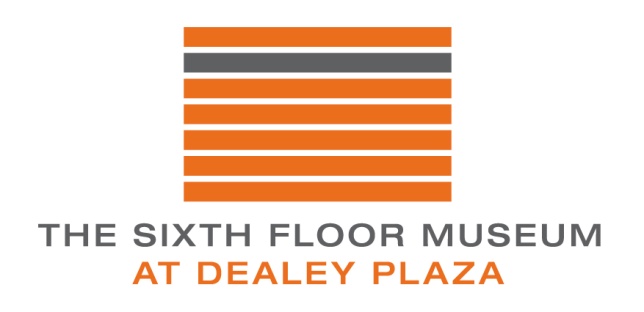 High School Lesson Plan Template and Primary Sources: Jim Crow vs. Juan Crow Court CasesApril Adams, Tracy Foster, Wade Hamm, India Meissel, and Joel RosenzweigResource Set adapted from Teaching with Primary Sources, Library of CongressOther Document Needed:Court Cases PDF1.Essential Question/Prompt:Compare and contrast the Jim Crow and “Juan Crow” experiences regarding the handling of the integration of education by the Judicial and Executive branches of the US Government. 2. Lesson PlanThis will be an online based research project that can be conducted either during Hispanic Heritage Month or within a Civil Rights unit. The instructor will decide whether to conduct this research in a computer lab, in the classroom, as a BYOT/BYOD activity, as an at home assignment or a combination or any of the above. Introductory lecture regarding Brown v. Board and comparing it to Hernandez v. Texas. (See attached   case summaries.), including excerpts from Oral Histories from The Sixth Floor Museum’s Collection.Review specific web sites that can be used for this activity. (See list in PDF.)Using the document analysis worksheet from (from the National Archives) or the IRAC method for briefing cases (see PDF),  students will complete the analysis for four court cases (2 Jim Crow and 2 Juan Crow) from the list below:Jim Crow	Juan CrowMorgan v. Virginia                          Mendez v. WestminsterSweatt v. Painter                            Hernandez  v. Driscoll CISDJackson v. Rawdon                        Delgado v. Bastrop ISDBased upon the rulings of the court cases selected, the student will create a Venn diagram that demonstrates knowledge of the similarities and differences between the Jim Crow and Juan Crow civil rights experience and present to the class. 3.Standards: State & NationalNational Standards: Era 9, Standard 4aTEKS: 113.32.9a,b,c,f,h,i            113.32.23b            113.29a,b,c,e,f,gResource SetResource SetResource SetResource SetResource SetResource SetNational ArchivesBob Ray SandersMedrano BrothersViva Kennedy ButtonWhite House Press ReleaseWhite House Telegram TranscriptDocument Analysis WorksheetOral History ExcerptOral History ExcerptPart of the 1960 Presidential campaignSeptember 30, 1962September 30, 1962. 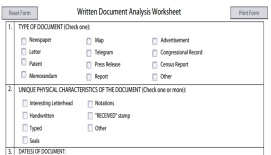 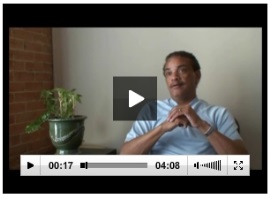 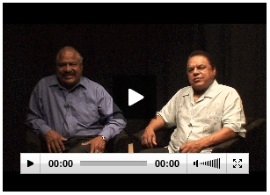 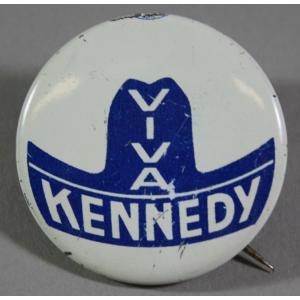 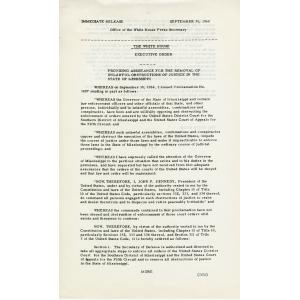 www.archives.gov/eduction/lessons/worksheet/written_document_analysis_worksheet.pdf http://eMuseum.jfk.org/view/objects/asitem/items@:26363 http://eMuseum.jfk.org/view/objects/asitem/items@:33030 http://eMuseum.jfk.org/view/objects/asitem/items@:35152 http://eMuseum.jfk.org/view/objects/asitem/items@:31375 http://eMuseum.jfk.org/view/objects/asitem/items@:31376 